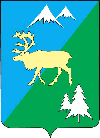 П О С Т А Н О В Л Е Н И ЕАДМИНИСТРАЦИИ БЫСТРИНСКОГО МУНИЦИПАЛЬНОГО РАЙОНА684350, Камчатский  край, Быстринскийрайон, с. Эссо, ул. Терешковой, 1, тел/факс 21-330http://essobmr.ru/  admesso@yandex.ruот 21 сентября 2022 года   № 324На основании протокола заседания общего собрания трудового коллектива Муниципального автономного образовательного учреждения дополнительного образования «Быстринский Дом детского творчества» от 15.09.2022 года № 1, руководствуясь статьей 34 Устава Быстринского муниципального района,ПОСТАНОВЛЯЮ:	1. Внести следующее изменение в состав наблюдательного совета Муниципального автономного учреждения дополнительного образования «Быстринский Дом детского творчества» (далее – МАОУ ДО БДДТ):- заменить представителя от МАОУ ДО «БДДТ» в наблюдательном совете МАОУ ДО БДДТ Яганову Таисию Николаевну на Пирвели Ирину Гурамовну.2. Контроль за исполнением данного постановления возложить на председателем Комитета по управлению муниципальным имуществом Быстринского района.3. Настоящее постановление вступает в силу со дня его подписания.Глава Быстринского муниципального района                        		   	 А.В. ВьюновРазослано: дело, КУМИ БМР, МАОУ ДО «БДДТ», Ягановой Т.Н., Пирвели И.Г.Лицо, курирующее данное направление  служебной  деятельности ____________________Банаканова Л.М. 21.09.2022						(подпись, Фамилия, инициалы, дата)Начальник юридического отдела ___________________Авдеева Т.В. 21.09.2022						(подпись, Фамилия, инициалы, дата)Исполнитель  документа ________________________ Банаканова Л.М. 21.09.2022					(подпись, Фамилия, инициалы, дата)»О внесении изменений в постановление администрации Быстринского муниципального района от 08.07.2021 № 318 «Об утверждении состава наблюдательного совета Муниципального автономного образовательного учреждения дополнительного образования «Быстринский Дом детского творчества»